活動名稱：108學年度高一公民營訓練活動活動時間：108年10月08-09日活動地點：新北市龍門營區參與人員：學務處行政人員、高一導師及高一學生活動內容：藉由高一公民訓練活動來增加高一學生的向心力及凝聚力，以及培養學生的公民素養。活動照片：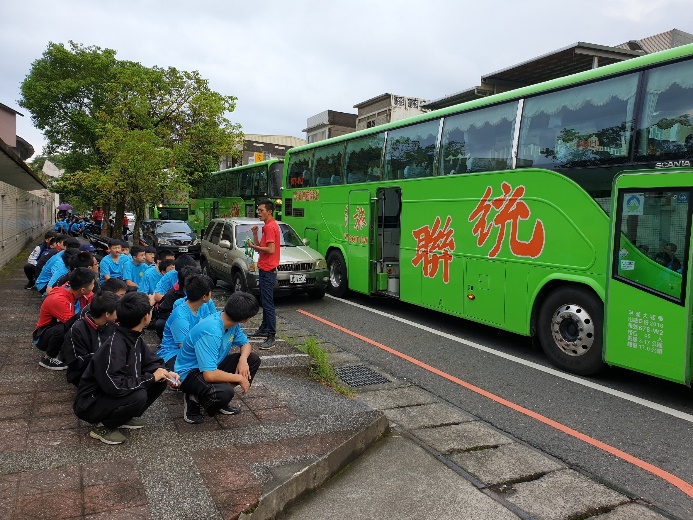 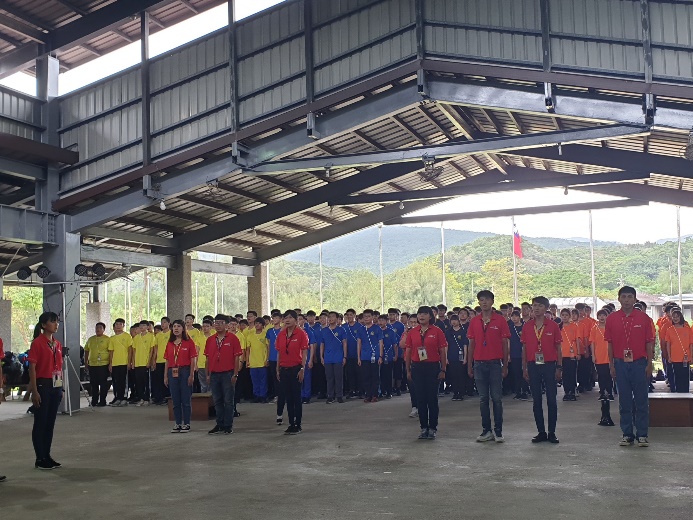 出發前的逃生演練開訓典禮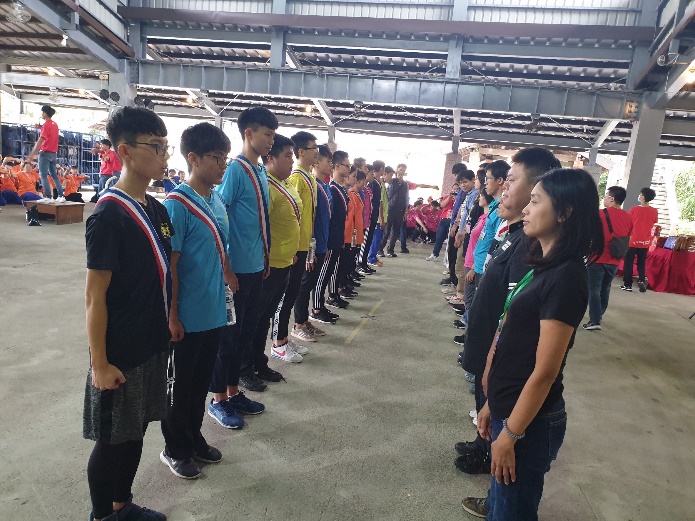 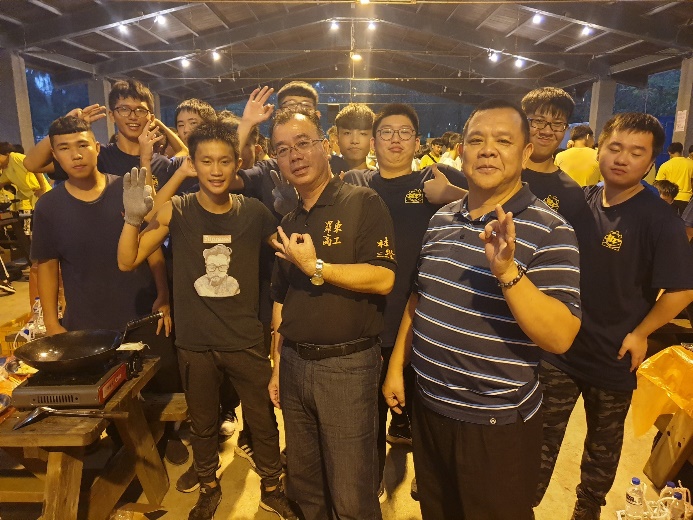 導師授各班值班校長、家長會長參與野炊活動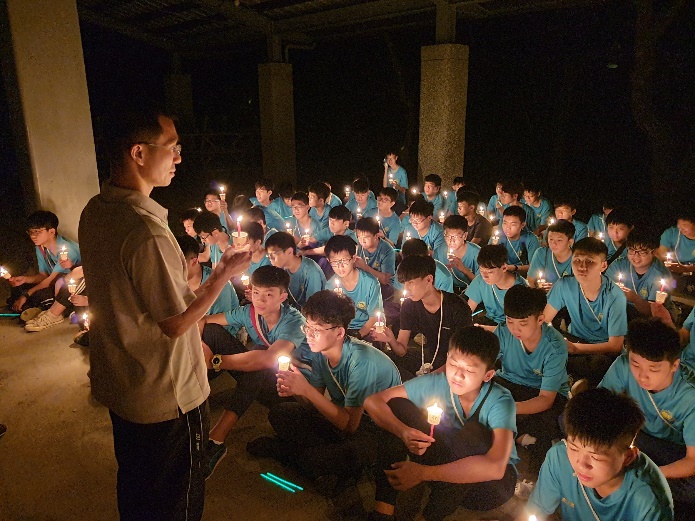 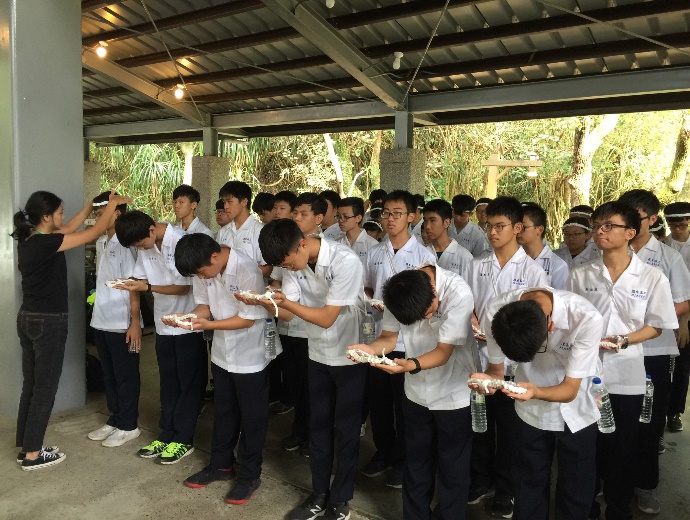 晚會活動成年禮—授予桂冠